\\\\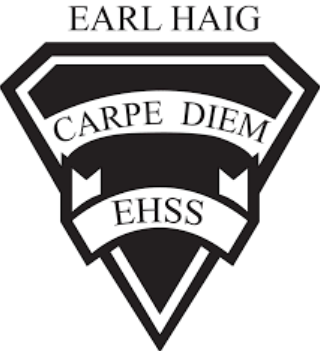 Course Outline and Evaluation SummaryCourse Code: CGG3O1Title of Course: Travel and Tourism: A Geographic PerspectiveDepartment: Social Science2022-2023416-395-3210x20075Course DescriptionThis course focuses on issues related to travel and tourism within and between various regions of the world. Students will investigate unique environmental, sociocultural, economic, and political characteristics of selected world regions. They will explore travel patterns and trends, as well as tensions related to tourism, and will predict future tourism destinations. Students will apply the concepts of geographic thinking and the geographic inquiry process, including spatial technologies, to investigate the impact of the travel industry on natural environments and human communities.Course EvaluationCourse EvaluationCourse EvaluationCourse EvaluationCourse EvaluationCourse EvaluationCourse evaluations incorporate one or more of the achievement categories (KICA). A brief description of each category can be found here. The final grade is calculated using the weighted percentages below.Course evaluations incorporate one or more of the achievement categories (KICA). A brief description of each category can be found here. The final grade is calculated using the weighted percentages below.Course evaluations incorporate one or more of the achievement categories (KICA). A brief description of each category can be found here. The final grade is calculated using the weighted percentages below.Course evaluations incorporate one or more of the achievement categories (KICA). A brief description of each category can be found here. The final grade is calculated using the weighted percentages below.Course evaluations incorporate one or more of the achievement categories (KICA). A brief description of each category can be found here. The final grade is calculated using the weighted percentages below.Course evaluations incorporate one or more of the achievement categories (KICA). A brief description of each category can be found here. The final grade is calculated using the weighted percentages below.Term Work:A variety of tasks where you show your learning and have marks assigned using the Achievement Categories/StrandsA variety of tasks where you show your learning and have marks assigned using the Achievement Categories/StrandsSummativeEvaluation:Marked summative tasks which assess your learning on the entire courseMarked summative tasks which assess your learning on the entire course70%25%Knowledge & Understanding30%30%Culminating Task70%25%Thinking & Inquiry30%30%Culminating Task70%25%Application30%0%There is no Final Exam70%25%Communication30%0%There is no Final ExamLearning SkillsLearning skills provide Information to help students understand what skills, habits & behaviors are needed to work on to be successful. These are not connected with any numerical mark. A brief description of each skill can be found here.Responsibility, Organization, Independent Work, Collaboration, Initiative and Self-RegulationE – Excellent    G – Good    S – Satisfactory    N – Needs ImprovementRequired MaterialsAny educational resource required for this course will be provided by the school. It is the student’s responsibility to come to class with these materials.School/Departmental/Classroom ExpectationsAttendance: The student is expected to attend class on time. Parents/guardians will be contacted if lates/attendance becomes an issue/hindrance. If the student knows about an absence in advance, they should contact the teacher.Plagiarism/Cheating: A mark of 0 will be assigned for any work submitted that does not belong to the student. A mark of 0 will be assigned to a student who was found to have cheated. Parents/guardians will be informed.Missed Work: If a student is absent from class, (e.g. illness, sports team) it is their responsibility to find out what they have missed and to catch up. The student is responsible for completing all of the work that was missed due to an absence. If a student misses an assignment or test without a legitimate explanation and documentation, marks up to and including the full value of the evaluation may be deducted. Make-up tests must be arranged to be written.Late Work: Late work may result in a deduction of marks up to and including the full value of the evaluation.Course Assessment TasksCourse Assessment TasksCourse Assessment TasksCourse Assessment TasksUnit/Topic/StrandBig IdeasMajor Assignments / EvaluationsEstimated DurationUnit 1: Traveling Like a GeographerPractice utilizing a set of tools called the Inquiry Method and the Geographic Thinking ConceptsBegin to analyze tourism issues from the viewpoint of a variety of stakeholders Look at some basic concepts of travel and tourism, including the types of destinations, types of tourism, modes of transportation, factors that influence your travel decision making, and items and resources people need when they travelThe Spatial Significance of PlaceA Video is Worth a Thousand WordsGoing the DistanceThe Northwest PassageApproximately 15 to 20 classes Unit 2: Making Travel and Tourism SustainableConsider the impact of tourism on different places around the world by looking at large-scale eventsInvestigate the different methods of protecting sitesLook at the impact of tourism on the lives and culture of the locals living in tourist areas Olympic Games ControversiesStewardship of Tourist Sites at RiskApproximately 15 to 20 classesUnit 3: The Past, Present and Future of Tourismlook at a few different realms of tourism, beginning with the tourism opportunities that exist in your own home townInvestigate how technology has changed the way people plan and travelResearch and predict what travel will look like in the futureTwo-Day Itinerary For TownTravel App EvaluationVoluntourismApproximately 15 to 20 classesUnit 4: The Challenge and Change of Travel and TourismInvestigate different ways that tourism can be impacted by various environmental changes (natural disasters, pollution and environmental degradation)Look at how tourism is connected to different Indigenous groups around the world. Use knowledge gained throughout the course to look at a case study from a number of different stakeholder perspectives in order to look at the complexity of tourism issuesNatural Vs. Human Impacts to TourismWhat’s Your Canada?Approximately 15 to 20 classesCulminating Task(s)A written activity will be completed that reflects on the major issues that have been discussed throughout this course. A written activity will be completed that reflects on the major issues that have been discussed throughout this course. 